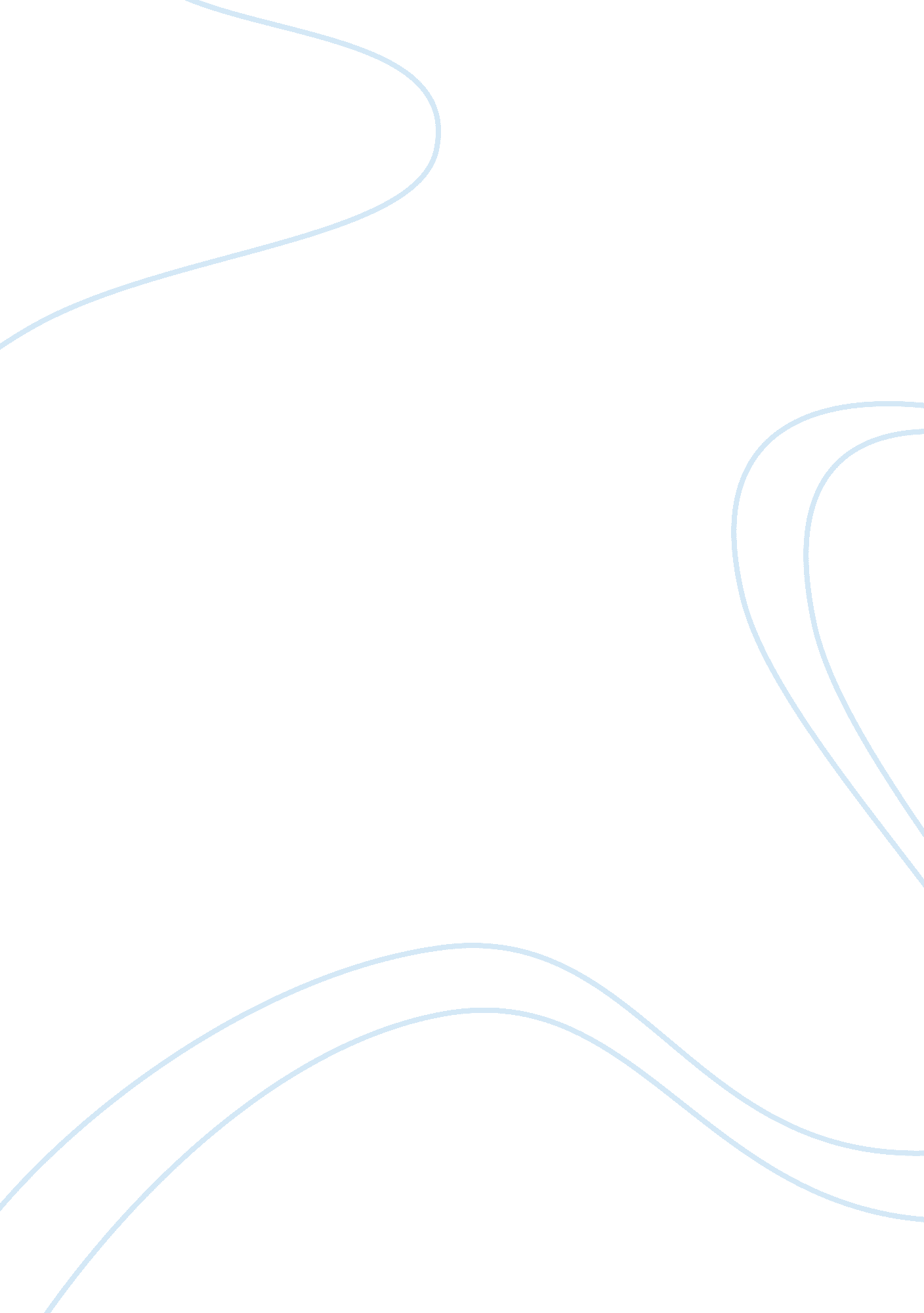 The saber tooth curriculum education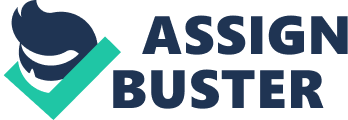 In the article we learn about the different techniques used to for day-to-day endurance in the wilderness. Many issues arose sing how tribe members could travel about conserving the nutrient and fell they had obtained from runing. Children, who were seen to play games with no specific importance, were so taught necessary hunting accomplishments as they would be the 1s traveling about the hunting in the close hereafter. The lessons taught to them did non merely develop them in one specific field or develop them in a certain country but taught them lessons of watchfulness, strength and bravery. The cosmopolitan rule was illustrated through preparation and how the demands of the folk and subsequently of the society were met. The ever-changing times in our South African lives call for instruction that would learn us more in the least sum of clip. There is a uninterrupted influence of instruction on these kids as it improves their accomplishments on a day-to-day footing. The lessons learnt while fish grabbing, non merely helped them get the accomplishments and celerity to catch the fish with their bare custodies but besides to concentrate and maintain in head the terminal end. Horse clubbing did non merely consequence in the folk being warm or the ability to believe critically about how and where clubbing the Equus caballuss would profit them. Their frights of sabertoothed Liberation Tigers of Tamil Eelams had besides built on their speedy thought and battle or flight responses. Tiger frightening assisted these tribe members in heading for a better being. The lessons New-Fist had taught at the clip had the kids engaged physically so that understanding of how and why would be stronger. This gave the kids an advantage over those who were taught in a methodical mode. Resistance from more traditional and spiritual folk members had opposed New-Fists theory of formal instruction stating that if it were meant to be known, kids would hold been born with the cognition. While the lessons taught by New-Fist were relevant to the folk at the clip, fortunes had changed and the demands of the folk had changed. As the alterations were noticed, so a program was devised on how to travel about battling the challenge. The tribe members worked hard at introducing themselves with the new manner of fishing, traping and pit excavation. The Outcomes based instruction rule focuses on accommodating the course of study and how the thought of each scholar is assessed. The purpose Outcomes Based Education looks to accomplish is to increase the degree of their thing, i. e. higher order thought, better on the accomplishments learnt by determining what it is that demands to be taught to the scholar. Once this has been realised, instructors can now travel onto ways in which it can be achieved. The necessary methods, processs and procedures can so be followed to accomplishing the result. Once an result is taught, the scholar is so required to show their apprehension of the result as if it is in a existent life state of affairs. These results test content cognition, remembrance of the information taught to them and taking the cognition a measure farther by making something important with the information. Results Based Education can be identified in the thoughts of educational theoretician Ralph Tyler. The course of study must hold clear educational intents or aims from which scholars may place with modern and life like state of affairss. Tyler believed that to suppress and understand the rule, one must see it. Although many of us have had what Tyler may name an & A ; acirc ; ˆ? educational experience & A ; acirc ; ˆ™ , it may non suit in with the aims therefore administration and direction of these experiences are critical e. g. excursions and field trips to analyze the topic in the home ground. A clear relationship between topics in the course of study needs to be made in order for pupils and scholars to understand their similarities. Many points of the capable affair in the course of study may come across as complex to teacher and learner, hence thorough account and insistent perusal will assist in groking. As in many surveies, grounds that the merchandise is successful demands to be obtained on a regular basis. Evaluation of the topic and the cognition obtained by the scholar is critical to measure the success or failure of the given instruction content. Cardinal constructs in the Outcomes Based Education course of study through the positions of Tyler and his co-workers: Lawrence Stenhouse and Paolo Freire consist of: acquisition through experience ; focal point ; the learning country content and the accomplishments involved and single acquisition to call but a few. Results Based Education can besides be seen as competence based and a teacher-learning procedure takes topographic point to better fit the receiving system of the information ( scholars ) for the success of the existent function. The National Curriculum Statement gives rise to the topics with cognition, accomplishments and values that are deserving learning and larning i. e. Level 4 on the National Qualifications Framework ( NQF ) . It is meant to relay meaningful information every bit good as cognition and accomplishments that would farther profit the lives of those at the having terminal. The capable content focuses on local contexts while staying nonsubjective and insightful of contrary position points of parents, scholars and instructors every bit good every bit society as a whole. The purposes of the National Curriculum statement are to fix scholars for mundane life once they have matriculated. Many elements and factors must be taken into history viz. : background ; race ; gender ; rational and physical ability in order to supply scholars with the appropriate calling chances. It affords scholars admittance to higher and further instruction surveies if they so wish and besides the tools they may necessitate in their switch from a larning society into the workplace and it provides the establishment at which scholars choose to work with a cardinal thought of the proficiency of the scholar. From the different course of studies we can see the nexus between each one of them including the Saber-toothed Curriculum. All are really learner based and focused on fiting the scholars with the accomplishments that they will non merely happen utile in their ain environment or state of affairs but everyplace. 